How to grid- Art 1/ HHS1. Draw the 8inch x 10inch grid border		            on the paper.						   Paper= 9in x  12inBorder 1/2in			Border 1in2. Draw the 2inch x 2inch grid LIGHTLY inside      the 8in x 10in border.#3 Grid the picture 1inch by 1inch. Label.           A          B	        C         D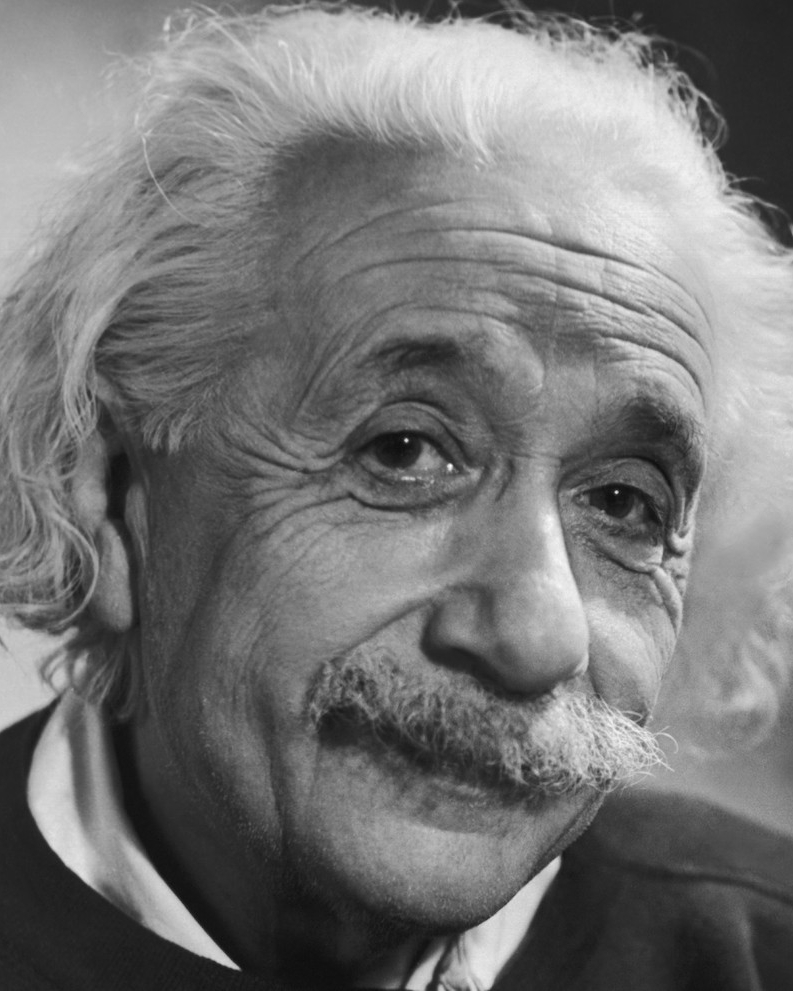   1  2  3  4  5#4 Draw the contour lines#5 Erase grid line before you add value!      Add value.#6 Follow checklist on rubric.How to grid- Art 1/ HHS1. Draw the 8inch x 10inch grid border		           on the paper.						  Paper= 9in x  12inBorder 1/2in			Border 1in2. Draw the 2inch x 2inch grid LIGHTLY inside      the 8in x 10in border.#3 Grid the picture 1inch by 1inch. Label.           A          B	       C         D  1  2  3  4  5#4 Draw the contour lines#5 Erase grid line before you add value!      Add value.#6 Follow checklist on rubric.